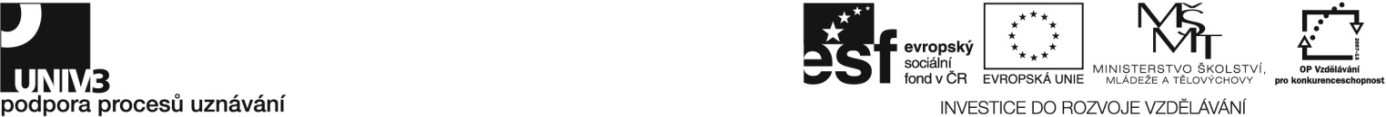 Konkrétní zadání41-038-H Krajinář Zadání pro účastníky ověřování Ústní zkouška Popište postup výsadby květin a popište postup výsadby dřevin. Vysvětlete technologický postup při míchání a aplikaci chemických látek. Charakterizujte jednotlivé prvky živé přírody. Popište stručně celoroční plán údržby zadaného krajinného celku. Praktická zkouška Určete z předložených 50 kusů základního sortimentu okrasných květin, keřů a stromů používaných ve venkovních výsadbách alespoň 40 kusů. Proveďte výsadbu zadané okrasné dřeviny a po výsadbě ji ošetřete. Proveďte na ploše 5 m2 ruční kultivační práce s ohledem na stav porostu a vegetace a vysvětlete jejich význam.  Namíchejte 10 litrů zadaného ochranného postřiku v koncentraci 0,2%. Proveďte s ním postřik květin proti chorobám nebo škůdcům. Dodržte při práci zásady BOZP. Proveďte zmlazovací řez zadaných okrasných dřevin v období vegetačního klidu.Proveďte řez živého plotu v délce 10 běžných metrů. Založte trávník drnováním na ploše 5 m2. Proveďte posečení trávníku za pomoci vhodné mechanizace na ploše alespoň 50 m2. Předveďte jarní vyhrabání travnatých ploch.Ukažte v sadovnickém projektu místa pro výsadbu rostlin a pro umístění drobných staveb. Předveďte práci se základními měřičskými pomůckami a s jejich pomocí vytyčte část zadaného projektu.Změřte zadaný záhon a vypočítejte (včetně rezervy) potřebu rostlin pro výsadbový spon 25 x 25 cm. Navrhněte odpovídající jednorázový zásah v parku podle vegetačního období a typu úpravy. Posuďte zdravotní stav zadaného stromu.Navrhněte u něj odpovídající ochranná opatření. Proveďte odpovídající údržbu stavebních prvků a mobiliáře v krajině. Soupis materiálního a technického zabezpečení pro zajištění ověřování Příslušný sortiment okrasných rostlin.Ruční zahradnické nářadí. Záhony, trávníková plocha, případně park a volná krajina. Okrasné dřeviny pro zmiňované práce praktické zkoušky – pro výsadbu, pro zmlazovací řez, pro řez živého plotu, pro ošetření vzrostlého stromu. Pomůcky a potřeby pro provedení ochranného chemického postřiku. Sadovnický projekt.Nářadí pro údržbu stavebních prvků a mobiliáře.Základní měřičské pomůcky. Mechanizace pro posekání trávníku. Potřeby pro založení trávníku drnováním. Kontrola dodržení časového limituČinnost podle zadáníČasový limit (v min.)Poznávání taxonů okrasných rostlin používaných pro venkovní výsadby15Výsadba okrasných rostlin včetně ošetření po výsadbě 60Ošetřování rostlin ručním nářadím45Aplikace ochranných prostředků proti chorobám a škůdcům okrasných rostlin45Řez okrasných dřevin na trvalém stanovišti60Zakládání a údržba travnatých ploch120Vyměřování sadovnické a krajinářské úpravy45Orientace v sadovnickém projektu30Údržba zahrad, parků a krajiny30Péče o vzrostlé a památné stromy30Údržba stavebních prvků v krajině 120Doba trvání zkoušky (9 až 12 hodin)600 min. 